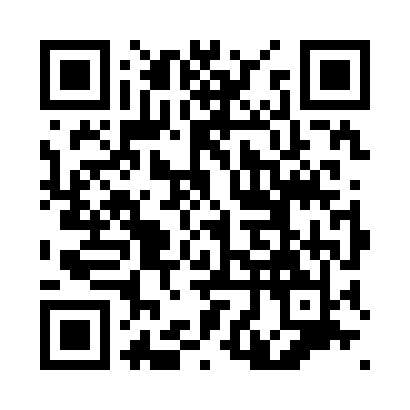 Prayer times for Tugam, GermanyMon 1 Apr 2024 - Tue 30 Apr 2024High Latitude Method: Angle Based RulePrayer Calculation Method: Muslim World LeagueAsar Calculation Method: ShafiPrayer times provided by https://www.salahtimes.comDateDayFajrSunriseDhuhrAsrMaghribIsha1Mon4:396:391:084:417:399:312Tue4:376:371:084:427:419:333Wed4:346:341:084:437:429:354Thu4:316:321:084:447:449:385Fri4:286:301:074:457:469:406Sat4:256:281:074:467:479:427Sun4:226:251:074:477:499:458Mon4:196:231:064:487:519:479Tue4:166:211:064:487:529:4910Wed4:136:191:064:497:549:5211Thu4:106:161:064:507:569:5412Fri4:076:141:054:517:579:5713Sat4:046:121:054:527:599:5914Sun4:016:101:054:528:0110:0215Mon3:586:081:054:538:0310:0416Tue3:546:051:044:548:0410:0717Wed3:516:031:044:558:0610:0918Thu3:486:011:044:568:0810:1219Fri3:455:591:044:568:0910:1520Sat3:425:571:034:578:1110:1721Sun3:385:551:034:588:1310:2022Mon3:355:531:034:598:1410:2323Tue3:325:511:034:598:1610:2624Wed3:285:491:035:008:1810:2925Thu3:255:471:035:018:1910:3126Fri3:215:451:025:018:2110:3427Sat3:185:431:025:028:2310:3728Sun3:145:411:025:038:2410:4029Mon3:115:391:025:048:2610:4330Tue3:075:371:025:048:2810:47